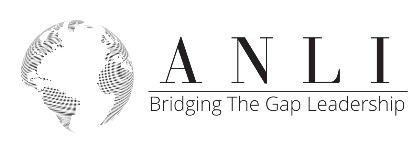 All Nations Leadership Institutewww.allnationsleadershipinstitute.comEvangelismWinter 2022“But ye shall receive power, after that the Holy Ghost is come upon you: and ye shall be witnesses unto me both in Jerusalem, and in all Judaea, and in Samaria, and unto the uttermost part of the earth” (Acts 1:8 KJV).Instructor: Pastor Francek StrlekPhone: 1-708-522-1029Email: pastorfrancek@gmail.comClass Meeting Dates: January 20 to February 24, 2022  All Nations Leadership Institute VisionOur focus is to prepare and equip ministerial leaders for the various roles and capacities of Christian service in an increasingly urbanized, diverse church and globalized community.All Nations Leadership Institute MissionTo properly prepare and equip leaders, All Nations Leadership Institute provides learning experiences built on scriptural truths using a conceptual framework of theory-to-practice and culturally-responsive teaching strategies.Course Catalog DescriptionThis course promotes powerful evangelism strategies to use in an urban, multicultural environment. It equips the student with a tool kit of scriptural truths about salvation and techniques for evangelism in a variety of settings. The student will practice "on the spot" evangelism with different real-life examples; discuss various case studies; develop an evangelism tool kit; and reflect on Scripture.All Nations Leadership Institute Student PolicyASSIGNMENTSIn-Class Activities (Due: Sessions 1-6)You will receive up to five participation points for each session. Your grade not only depends on your full attendance each session, but on your participation in all class activities. Participation includes actively working with others in-group activities, taking notes, asking/answering questions, etc. If you are late and/or leave early, the instructor will deduct participation points for that part of the session.  Homework Packets (Due: Sessions 2-4)Handout packet assignments will vary between short answer questions and essays. The session five handout packet will include a take home final. Each handout packet will be worth up to 10 points. You may type or handwrite each homework packet. (Handouts are available on the course website for download). Essay -- Self-Analysis of Growth in Evangelism Skills (Due: Session 6) The self-analysis is a reflection and assessment of your growth in evangelizing. It is comprised of the below components:Part I. Progressive Analysis of Growth (500 words)Label the section as Part I. Progressive Analysis of Growth. In this section, analyze and assess your evangelizing abilities as they developed during this course. You will base this on the pre and post surveys and weekly reflections, against criteria for effective evangelism provided by the instructor. This section should be 500 words in length. Part II. Overall Reflection and Summary of Experiences (500 words)Label the section as Part II. Overall Reflection and Summary of Experiences. Summarize and reflect upon your evangelism experiences. Please include the pre and post surveys in the essay’s appendix. Consider the below points when writing your reflection:how you will use what you learned in ministry,what changes and influences you will make to your personal style of evangelism, andpersonal challenges you face when evangelizing to people of different cultures and how you will overcome them with the techniques you learned from this course..In-Class Final Exam: On-the Spot-Evangelism (Due: Session 6)You will take an oral and written exam during the last session called On-the-Spot Evangelism. The exam will include a written and verbal case study to which you demonstrate how you will evangelize.EVALUATION BREAKDOWNCourse In-Class Assignments and Homework PointsThe table on the next page lists all course assignments, as well as each assignment’s due date and total possible points. Do not hesitate to ask your instructor for clarification on an assignment’s requirements. Grade DeterminationYour teacher grades each assignment according to earned points. The cumulative total points represent the sum points earned and determine your grade.  Assignments, Due Dates, and Maximum Possible PointsGrading ScaleCourse and Homework ScheduleAttendance GuidelinesClass attendance contributes to the success of your learning experiences at ANLI. As our courses run six weeks in length, you should attend all of them. Even one missed class sets you behind in your studies. Upon the second absence, you must drop the class and retake it another time. You cannot attend further sessions during that specific block. Three late arrivals or early departures of more than ten minutes, in any combination, equal one absence.  If you are absent, make sure someone from class takes notes. ANLI posts all class documents on your course website. You still must turn in homework for the missed class on the due date.The teacher cannot assign discussion points when absent from class. Conversely, the instructor will deduct points for late arrival or early departure. If you are running late to class or cannot attend a class session, please call (708) 385-6020, X113 or e-mail Pastor Debbie Strlek at debbiestrlek@msn.com. No makeups of sermons or presentations if you miss class the day of that assignment.Course GradeYou must complete this class with a “C” or better and submit all assignments weekly as scheduled for elder or pastoral ordination eligibility.Due Dates and Late SubmissionAll materials are due on the submittal date. Late assignments result in the drop of ONE LETTER GRADE PER WEEK. Submit late work no later than one week afterwards. Back up your work! If you lose a file, turn in the wrong assignment, or your computer breaks preventing you from submitting an assignment on the due date, the homework still counts as late. Sermons or presentations. Your teacher expects you to present a live sermon on the due date. No exception!RedosStudents may not elect on their own to redo an assignment for a higher grade. ONLY the teacher makes the decision to revise an assignment. Accordingly, the student must turn in the ‘redo’ no later than the next class sessionHomework SubmissionSubmit homework via e-mail. The teacher will not accept, nor count a handwritten assignment.Using Google docs works great for document formation, backing up your work, and downloading it to your teacher. Classroom ProtocolPlease do not bring food to class, even for the break to preserve the integrity of the classroom environment as well as to keep our newly redecorated rooms clean. You may bring a drink to class. The building will open to students at 6:30pm to allow teachers time to prepare their classroom. To preserve classroom privacy and its optimum environment for both the students and teacher, do not visit other classes at any time before, during, or after session. AssignmentsDuePossible PointsIn-Class Assignments (5 points per session) Sessions 1-6  30 Pts. TotalPackets (10 points each)Sessions 2-430 Pts. TotalSelf-Analysis of Growth in Evangelism SkillsSession 520 Pts. In-class Final Exam (On-the-Spot Evangelism)Session 620 Pts.Total Points100Grade/%A+100-98A97-93A-92-90B+89-87B86-83B-82-80C+79-77C76-73C-72-70D+69-67D66-63D-62-60F=59 and belowSession TopicHomework/Due Date        Session 1        Session 1What is the Message of Salvation?How Can I Be Confident and Comfortable in Sharing My Faith in Jesus?       Session 2       Session 2What Should Go into My Evangelism Toolkit Part 1. How Do I Testify About Faith in Christ?(Family, Friends, & Co-workers)Due: Homework Packet 1                                                                           Session 3                                                                           Session 3Part 2. How Do I Testify about Faith in Christ? (Atheists: Deity Nonbeliever & Spiritual Person)Due: Homework Packet 2      Session 4      Session 4Part 3. How Do I Testify about Faith in Christ? (Islam: Nation of Islam & Suburban Muslims)Due: Homework Packet 3                                    Session 5                                           Session 5       Part 4. How do I Express My Faith in Christ?(Jehovah Witnesses & Mormons)No Homework PacketWork on Self-Analysis of Growth, Due Week 6    Session 6    Session 6Due: In-class Final Exam and Self-Analysis of GrowthDue: In-class Final Exam and Self-Analysis of Growth